Adjectives of Country NamesLI, Man Yee Karena, The Hong Kong Institute of EducationLesson 1Comprehensible input – article - Food around the World 1. Circle all the country names and underline their adjectives in the article. e.g. Curry is from India. It is Indian food. 2. Read the text again, and fill in the table below. 3. Put the adjectives into groups. 4. Do you like eating food around the world? What do you like to eat? ____________________________________________________________________________5. Ask your neighbour the same questions! (Do you like eating food around the world? What do you like to eat?)Cards for the matching gameLesson 2Sample floor plan of the food court for the information gap activity Student A Miss Li’s Food Court Student BMiss Li’s Food Court Student writing worksheetMy Dream Food Court______________ Food Court Field Trip WorksheetField Trip to a Food Court1. Choose your favourite three counters, draw their logos and write about them. 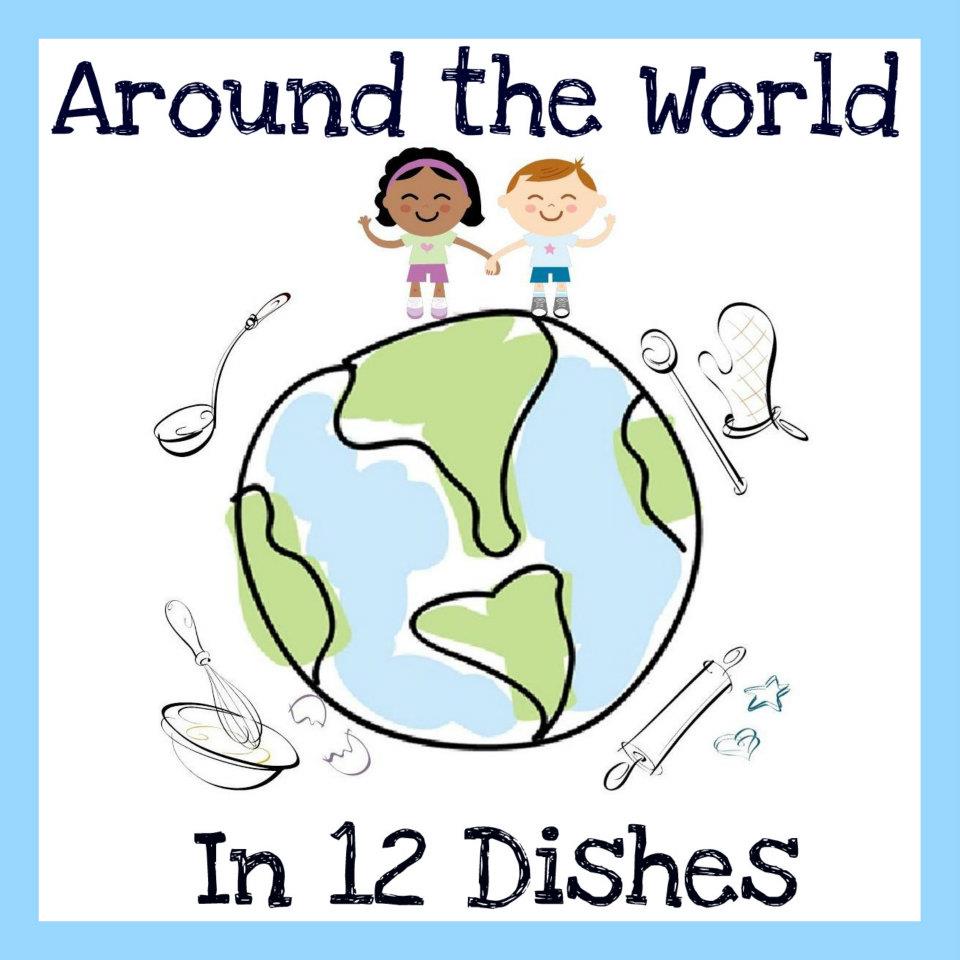 Curry is from India. It is Indian food. 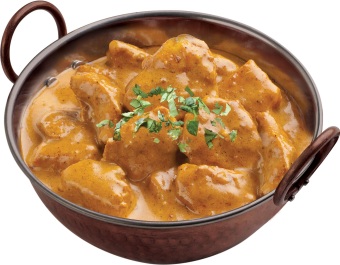 Curry is from India. It is Indian food. Pizza is from Italy. It is Italian food. 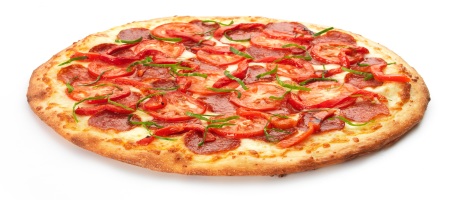 Pizza is from Italy. It is Italian food. Pizza is from Italy. It is Italian food. Curry is from India. It is Indian food. Curry is from India. It is Indian food. Meatballs are from Sweden. They are Swedish food.Meatballs are from Sweden. They are Swedish food.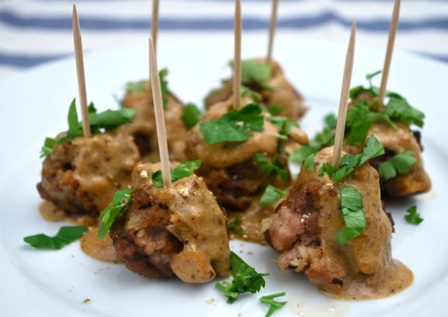 Sushi is from Japan. It is Japanese food. 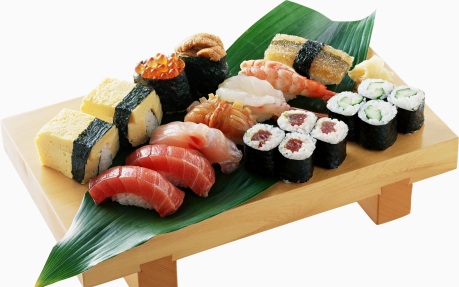 Sushi is from Japan. It is Japanese food. Meatballs are from Sweden. They are Swedish food.Meatballs are from Sweden. They are Swedish food.Tea egg is from China. It is Chinese food.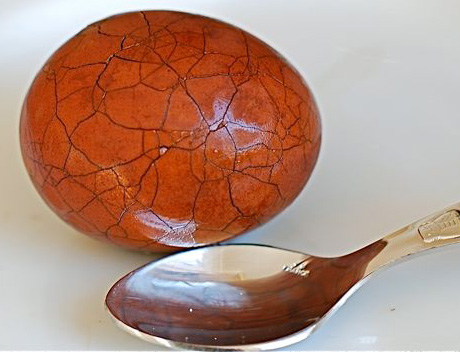 Sushi is from Japan. It is Japanese food. Sushi is from Japan. It is Japanese food. Meatballs are from Sweden. They are Swedish food.Meatballs are from Sweden. They are Swedish food.Tea egg is from China. It is Chinese food.Sushi is from Japan. It is Japanese food. Sushi is from Japan. It is Japanese food. Long bread is from France. It is French food.   Long bread is from France. It is French food.   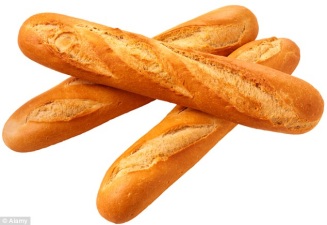 Fish and chips are from Britian. They are British food.Fish and chips are from Britian. They are British food.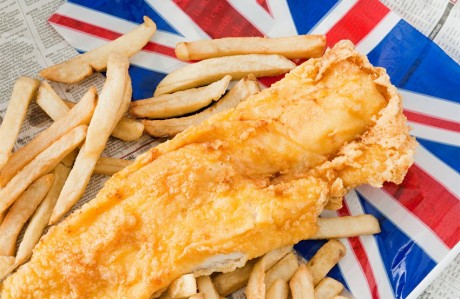 Tom Yum Soup is from Thailand. It is Thai food. Tom Yum Soup is from Thailand. It is Thai food. 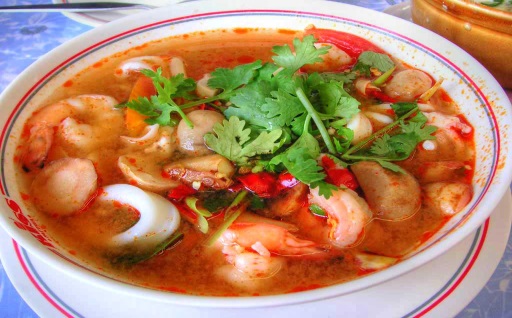  Country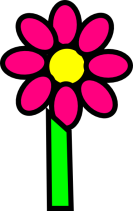  + _______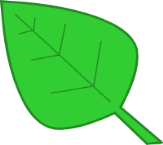 Adjectives Food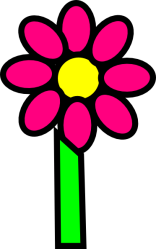 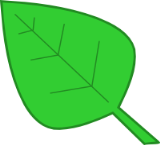 CurryPizzaMeatballs SushiTea eggFish and chipsLong breadTom Yum soup + n/ ian + ese+ ish Others-n/ian IndiaItaly AmericaAustraliaCanada Malaysia-ese ChinaJapanTaiwanVietnam ChinaJapan-ishBritain SwedenEnglandSpain Finland Ireland OthersFrance Thailand Germany Philippines Greece France 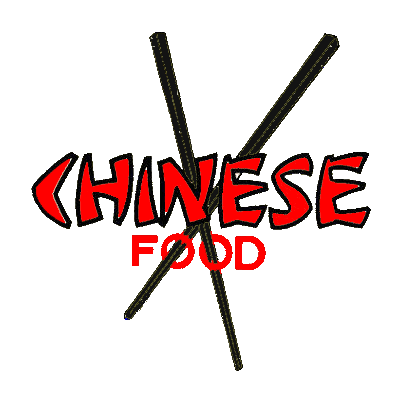 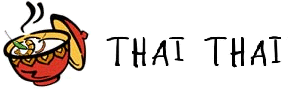 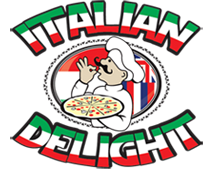 You can eat ________ here. They are from ________. They are__________ food. You can eat Tom Yum soup here. It is from ___________. It is __________food. You can eat Tom Yum soup here. It is from ___________. It is __________food. You can eat pizza here. It is from Italy. It is Italian food.You can eat pizza here. It is from Italy. It is Italian food.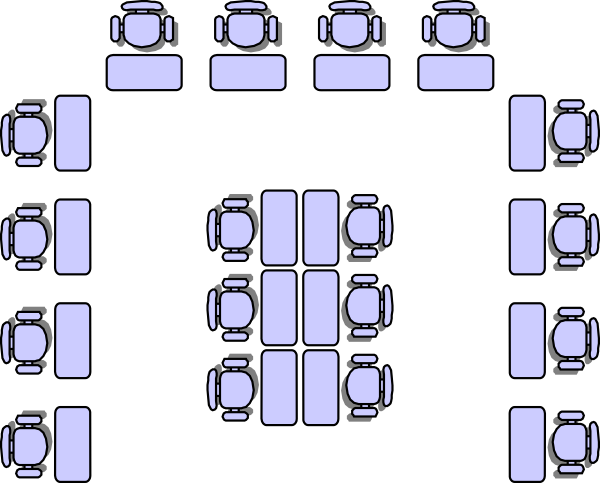 Seats and tablesSeats and tablesSeats and tablesSeats and tablesYou can eat tea eggs here. They are from China. They are Chinese food. You can eat __________ here. It is from Thailand. It is Thai food. You can eat _______ here. It is from ______. It is _______ food.Seats and tablesSeats and tablesSeats and tablesSeats and tablesSeats and tablesSeats and tablesLogoe.g. 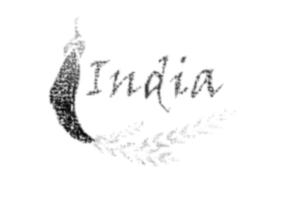 What can we eat there? e.g. You can eat curry here. It is from India. It is Indian food.Photos 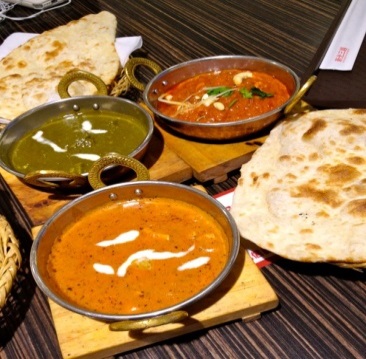 